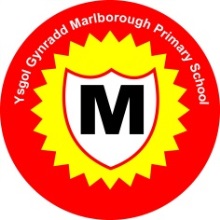 Photograph Consent form for use by schools Name of child: _____________________________________ Occasionally, we may take photographs of the children at our school. We use these images as part of our school displays and sometimes in other printed publications. We will also use them on our school website, Facebook page and Twitter account. If we use photographs of individual pupils, we will not use the name of that child in the accompanying text or photo caption. If we name a pupil in the text, we will not use a photograph of that child to accompany the article. If a child has won an award and the parent would like the name of their child to accompany their picture we will obtain permission from the parent before using the image. Learning Journeys and Records of Achievement are used to celebrate your child’s progress throughout school. These are sent home at the end of Reception and Year 6. Photographs of individuals, groups or classes of children may appear in these records. From time to time, our school may be visited by the media who will take photographs or film footage of a high profile event. Children may appear in these images, which will sometimes be published in local or national newspapers, or on approved websites. To comply with the Data Protection Act 1988, we need your permission before we can photograph or make any recordings of your child. Please answer the questions below, then sign and date the form where shown and return the completed form to the school. Please circle your answerI give permission for my child’s photograph to be used					Yes/Nowithin school for display purposes. I give my permission for my child’s image to be used in Learning Journeys/Records 	Yes/No of Achievements belonging to other children I give permission for my child’s photograph to be used in 				Yes / No other printed publications. I give permission for my child’s image to be used on our website. 			Yes/NoI give permission for my child’s image to be used on the school’s				Yes/Nosocial media sites (e.g.  Twitter) I give permission for my child to appear in the media.					 Yes / No I give permission for my child to have a school photograph taken. I understand 		Yes/No this printed/digital photograph can be purchased by parents. I have read and understood the conditions of use on the back of this form. Parent/guardian signature _______________________________________ Date: ________________ Please print name_______________________________________________ Conditions of use This form is valid indefinitely from the date you sign it. We will not re-use any photographs or recordings a year after your child leaves this school. Historic photographs will remain on our school website and social media feeds. We will not use the personal details or full names (which means first name and surname) of any child or adult in a photographic image or video, on our website, on our social media platforms in our school prospectus or in any of our other printed publications. If we use photographs of individual pupils, we will not use the name of that child in the accompanying text or photo caption. If we name a pupil in the text, we will not use an individual photograph of that child to accompany the article. We may include pictures of pupils and teachers that have been drawn by the pupils. We may use group or class photographs or footage with very general labels, such as ‘a science lesson’ or ‘making Christmas decorations’. We will only use images of pupils who are suitably dressed, to reduce the risk of such images being used inappropriately. Websites and social media platforms can be viewed throughout the world and not just in the United Kingdom where UK law applies.